INDICAÇÃO Nº                  Assunto: Solicita a implantação de lombada, na Rua João Vicino, altura do nº 86, na Vila Centenário.Senhor Presidente,INDICO, ao Sr. Prefeito Municipal, nos termos do Regimento Interno desta Casa de Leis, que se digne Sua Excelência determinar ao setor competente da Administração que providencie para que seja executado o serviço de implantação de lombada no local indicado.                                    SALA DAS SESSÕES, 11 de outubro de 2017.SÉRGIO LUIS RODRIGUESVereador – PPS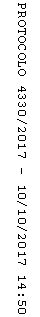 